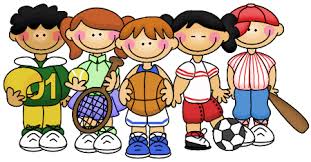 Pedagogical Skills, Strategies and Management in Physical Education and Movement for ChildrenKINESIOLOGY 3550INSTRUCTOR: 	Dr. Karen Weiller-AbelsOFFICE:		PEB 209APHONE:		(940) 565-2856 OR KHPR office  	(940) 565-2651Email:	Karen.Weiller@unt.eduBlackboard: https://learn.unt.edu/webapps/portal/frameset.jspCLASS MEETS:  	Section 003:  11:00 – 12:20  COL 45			Section 004:  12:30 -   1:50  PEB 216Office Hours:		 M  - 12:00 – 1:30T/R  - 3:30 – 4:30.Please note:  I am on campus every day, however due to meetings, it is helpful for you to email me to set an appt.  I look forward to meeting with you one of these or alternate times as our schedules allow.  Please feel welcome to come see me just to chat!  It is a great way for me to get to know you!Text:  Weiller-Abels, K. & Bridges, J. (2010). Teaching movement education: Foundation for active lifestyles.  Human Kinetics.  Champaign, IL.   (required)National Standards/Grade Level Outcomes for K – 12 Physical Education.   (2014). SHAPE America.  Human Kinetics.Champaign, IL.  (required)Bridges, J. & Weiller-Abels, K. (2010). Movement Education Framework Field Guide.  (note: This is a class handout).Movement Education Language Card Set. Sportime/School Specialty.  You may order both the book and the card set from Sportime/School Specialty:   (strongly suggested for students going into teaching.  You will need one set/group).
http://catalogs.schoolspecialty.com/3747_SSI_S113/full.asp?page=12Put in the promo code:  081KinetikidsThere will not be a shipping charge if you put in promo code.www.kinetikidz.com  (see website for English and Spanish copy of the Field Guide.  I will hand out an English version in class).Texas Physical Education Curriculum Information TEKS:Physical education standards for children grades k-6 in Texas are chapter 116:  http://ritter.tea.state.tx.us/rules/tac/chapter116/index.htmlTK20: (KINE certification majors only)This course requires students who are seeking teacher certification in Kinesiology to purchase TK20.  All KINE Cert students will be required to turn in a lesson plan (total 4).  These will be separately graded and I will place scores into TK20.   If you have not already done so, this will require a ONE time purchase of TK20. The cost is $100.00.  Student subscriptions will be effective for seven years from the date of purchase.  SETE:The Student Evaluation of Teaching Effectiveness (SETE) is a requirement for all organized classes at UNT. This short survey will be made available to you at the end of the semester, providing you a chance to comment on how this class is taught.  I am very interested in the feedback I get from students, as I work to continually improve my teaching. I consider the SETE to be an important part of your participation in this class.ADAThe University of North Texas makes reasonable academic accommodation for students with disabilities. Students seeking accommodation must first register with the Office of Disability Accommodation (ODA) to verify their eligibility. If a disability is verified, the ODA will provide you with an accommodation letter to be delivered to faculty to begin a private discussion regarding your specific needs in a course. You may request accommodations at any time, however, ODA notices of accommodation should be provided as early as possible in the semester to avoid any delay in implementation. Note that students must obtain a new letter of accommodation for every semester and must meet with each faculty member prior to implementation in each class.Students are strongly encouraged to deliver letters of accommodation during faculty office hours or by appointment. Faculty members have the authority to ask students to discuss such letters during their designated office hours to protect the privacy of the student. For additional information see the Office of Disability Accommodation website at http://www.unt.edu/oda. You may also contact them by phone at 940.565.4323.Academic IntegrityAcademic Integrity is defined in the UNT Policy on Student Standards for Academic Integrity.  Any suspected case of Academic Dishonesty will be handled in accordance with the University Policy and procedures.  Possible academic penalties range from a verbal or written admonition to a grade of “F” in the course.  Further sanctions may apply to incidents involving major violations.  You will find the policy and procedures at:  http://vpaa.unt.edu/academic-integrity.htm. For this particular type of class, where working together with others is critical, cheating also refers to placing your name on a lesson plan to which you did not contribute or using a lesson plan from a former student.  Either infraction may result in a zero for the particular assignment and/or loss of opportunity to re-do the assignment. There are specific sanctions within the Academic Integrity policy.  Continued infractions may result in stronger sanctions. (note: I am the Academic Integrity Officer for UNT). Acceptable Student Behavior: Student behavior that interferes with an instructor’s ability to conduct a class or other students' opportunity to learn is unacceptable and disruptive and will not be tolerated in any instructional forum at UNT. Students engaging in unacceptable behavior will be directed to leave the classroom and the instructor may refer the student to the Dean of Students to consider whether the student's conduct violated the Code of Student Conduct. The university's expectations for student conduct apply to all instructional forums, including university and electronic classroom, labs, discussion groups, field trips, etc. The Code of Student Conduct can be found at www.deanofstudents.unt.edu.Family Educational Rights and Privacy Act (FERPA) Information:Students have the right to expect their grades will be kept confidential.  There are a few things, because of the size of the size and/or nature of the class, the instructor must advise you of regarding collection and distribution of test results, quiz scores, assignments, projects, etc. During this class it may be necessary for you to pass your assignments forward to the instructor or it may be necessary for the instructor to call your name and then return your completed assignment to you by passing it across the room.  The instructor, under the reasonable assumption guidelines, assumes students are collecting ONLY their own materials.  Every attempt will be made to keep your information confidential.  Neither your course grades nor grades for any assignment will be posted in a way that could result in your being identified by other students or faculty members.Catalog Description: Effective use of communication and pedagogical skills and strategies to enhance student engagement and learning. Focuses on developmentally appropriate physical education at the EC–6 level, highlighting movement education theory and application. Candidates are provided with opportunities to learn and implement effective demonstrations, explanations and instructional cues and prompts, linking physical activity concepts to appropriate learning experiences. Candidates are afforded both peer teaching and field based applications of content.Overall Course Goals: Apply the mind/body connection as you learn about elementary physical education. The basis for this course includes the National Standards for K-12 Physical Education.  It is my personal hope that you will be able to see how physical activity and academic content are related and critical to children’s success in learning – both in the gym and in the classroom.Describe how the movement framework theory is applied to the individual child's personal development - intellectually, emotionally, socially, and physically through the medium of physical activity. Describe the impact of physical education and physical activity on growth, health and psycho-social factors during childhood.  Discuss the role of physical activity and health during childhood and throughout the lifespan.Create and present developmentally appropriate physical education lessons based upon the TEKS and movement education theory.  Reflect in writing on lesson design, instruction and student learning, presenting clear tactics that when implemented would improve student learning.Course Objectives:The student will be able to (through practical assessment and in writing):Understand and demonstrate the impact of physical education and physical activity on growth, health, and psycho-social factors in for elementary children.Understand and apply use of the movement language words (word recognition and application) in physical activity.Identify and show an understanding of developmentally appropriate teaching (including stages of motor development) as applied to the teaching of physical activity lessons.Demonstrate integration of content in lesson delivery. Demonstrate understanding and application of the NCATE (2008) Standards and the Texas Essential Knowledge and Skills (TEKS). Identify and self-evaluate the characteristics of a highly qualified and effective physical education teacher. Apply critical teaching skills and instructional strategies such as goal-setting, feedback, directions, and motivation.  Explain the reflective cycle and how reflection improves teaching and student learning. Use the reflective cycle to demonstrate how change in teacher performance will impact student learning and/or instructional goals and decisions.Demonstrate competencies for using word processing software, library search engines (computer), complete class assignments and the Web CT Vista system to access class materials http://learn.unt.edu.This course is based upon:New Teacher Standards (NCATE/NASPE):Standard 1.  The candidate knows and applies discipline-specific scientific and theoretical concepts critical to the development of physically educated individuals.  Standard 2:  The candidate is a physically educated individual with the knowledge and skills necessary to demonstrate competent movement performance and health enhancing fitness as delineated in the NASPE K-12 Standards. Standard 3.  The candidate plans and implements developmentally appropriate learning experiences aligned with local, state and national standards to address the diverse needs of all students. Standard 4.  The candidate uses effective communication and pedagogical skills and strategies to enhance student engagement and learning.  Standard 5.  The candidate utilizes assessments and reflection to foster student learning and inform instructional decisions.  Standard 6.  The candidate demonstrates dispositions essential to becoming an effective professional.  This course addresses the standards at the introductory level.  Standard 2 is assessed via in-class activity. Standards 1 and 6 are assessed informally.  Although these Standards are specific to physical education teacher candidates, all teacher candidates in this course are expected to demonstrate these Standards.GENERAL INFORMATIONPlease read the following information carefully.1. The class is a combination of lecture, activity, and teaching.  It is your responsibility to know when class is in activity and to be appropriately dressed. You will be provided with a semester calendar (and this calendar will be posted on BB).  Calendars are tentative and subject to change.  Any changes will be posted on BB announcements or class email. YOU MUST CHECK BB BEFORE EVERY CLASS.  I MAY MAKE CHANGES THE NIGHT BEFORE.  I WILL NOT MAKE ANY CHANGES THE DAY OF CLASS UNLESS CIRCUMSTANCES REALLY WARRANT.  Appropriate dress for on campus activity without children includes comfortable clothing and TENNIS SHOES – SHOES THAT TIE.  SLIP ON ARE NOT APPROPRIATE FOR ANY ACTIVITY IN THE GYM.  You are not to wear flip-flops, sandals, boots, etc to class on activity days. (I AM NOT KIDDING). Failure to come appropriately dressed WILL result in point deduction for that day or that assignment OR reduction in participation points for the class.2. Appropriate dress for teaching children is nice warm ups/jeans/shorts/shirt/ tennis shoes.  Do not wear halter tops, shorts that are too short, revealing clothing of any kind.  You MUST be professionally dressed. All tattoos must be covered. Be professional and appropriate.  Again, NO flip flops/sandals, boots, etc. No jewelry where it is not normally worn.  No large earrings when teaching.  NO GUM.  STUDENTS WHO WEAR INAPPROPRIATE CLOTHING TO ANY TEACHING SITUATION WILL HAVE POINTS DEDUCTED FROM THEIR INDIVIDUAL TEACHING GRADE OR MAY BE ASKED TO LEAVE THE SCHOOL AND RECEIVE A ZERO FOR THE ASSIGNMENT.3.  It is my job to be an effective teacher and to present you with information/material/experiences that will make you a better teacher, whether you will be teaching in the classroom or teaching physical education.  I encourage you to be open to the new ideas presented in this class and to apply them in your specific teaching situation.  I realize this class is a combination of Kinesiology majors and Interdisciplinary Studies majors (ESL, Special Education, etc).  We can learn from each other and apply knowledge in all aspects of our teaching.  We are all teachers of children.4.  It is your job to be present each class day, to be on time, and to be awake and participate (just as if you were the teacher)!! A teacher would not fall asleep while in a classroom, text, talk on their cell phone, and scroll the internet (you get the drift…).   It is also YOUR job to ask questions (either in class, by email, or during office hours /appointment.  If you do not understand ANY part of an assignment, YOU must ask questions.  Both the TA for the class and I are always accessible by email or in person. If you are uncertain about a grade on an assignment, or what has been posted on Blackboard, it is YOUR responsibility to contact the TA for the class.  The TA posts all grades and keeps attendance records.  IT IS YOUR JOB TO KEEP TRACK OF YOUR GRADES AND YOUR ATTENDANCE.   DO NOT wait until the end of the term to question your grade.  Keep track of each grade for each assignment as they are handed back in class!! 5. Attendance and participation are essential to your understanding of the material and overall focus of the class.  You are expected to attend both lecture and participation experiences.  You are not to leave class if we are in both lecture and activity!!  These are vital to your clear understanding of the material.  The following attendance policy is in effect:a. You are allowed 2 absences for whatever reason (with the exception of preparation and teaching days, and exam days). You do not have to provide me with an excuse, however I am always willing to listen.  .  Three (3) points will be deducted from your final point total for additional unexcused absences.  See me for any emergencies. If you have an emergency, please contact me and your teaching group members (if it is a teaching day).  With a documented reason, you will be allowed to make up a teaching day IF IT CAN BE ARRANGED WITH THE SCHOOL.  THIS WILL BE YOUR RESPONSIBILITY TO ARRANGE.   Excused absences should be documented to the class TA.  This information will be provided to you within the first week of class. It is your responsibility to keep up with the # of absences accrued.  My TA will post this and you can email him/her at any time to check on your absences.  Should you have any questions about your absences, address these with the TA immediately.  Excessive absences WILL affect your final grade in the class.  YOU DO NOT receive additional points for attending all the classes at the end of the term.  In blackboard, this will show up as a # (of absences). IF you see a “0,” then you have zero absences.b. Failure to attend class or be present on a teaching day (without a documented excuse [e.g. doctor note] will result in a zero for that assignment for your individual grade only. Failure to be present on a planning day (unless specifically documented with me), will also result in a personal point deduction.  This will be assessed through group member discussion and reported on the reflection portion of your lesson teaching.  In addition to point deduction for individual lessons, points may be deducted from your participation grade.  Please do not be “out to get someone” in your group just because…  If there is someone truly not participating during lesson planning (e.g. he/she is texting/on phone or just absent without helping), then you should note this on your individual teaching reflection.  Your absence will not affect your group members’ grade.  I expect a phone call, or email and written excuse for emergencies that may arise.   Notification with your teaching team is essential!!   6.  Any ppts missed are your responsibility to obtain.  All ppts are available on blackboard.  You should download ppts prior to class and bring them with you.  You are to do your own work (see academic dishonesty insert) throughout the term, unless assignments are identified as small group work. 7.  If you have a specific medical or special situation (for which you have documented proof) that you would like me to know about, please see me early in the semester.8. If you need to see me and have a conflict with office hours, I will be happy to make an appointment at a mutually convenient time.  Please email me to set up an appt. time.9. Should you have any questions regarding assignments, notes, topics, grading, etc. it is your responsibility to see me!  I will be happy to discuss any of the above with you.10. While cell phones are wonderful things… they ARE TO BE EITHER TURNED OFF DURING CLASS OR PLACED ON VIBRATE!!  USE OF CELL PHONES IN CLASS IS STRICLTY PROHIBITED, UNLESS AN EMERGENCY ARISES OR WE ARE USING THEM IN CLASS FOR PLANNING LESSONS.  PLEASE DO NOT KEEP YOUR PHONE OUT AT ALL DURING CLASS! THERE IS NO TEXTING DURING CLASS. This includes activity days in the gym!! If I see you with your cell phone out, I may come stand beside you,  turn your phone upside down, etc… (oh – how embarrassing!).  Believe me, I LOVE my phone too!!Arrival at class at the beginning is expected (ON TIME).  You are to remain for the entire class period.  You will receive a short break during class.  You are not to leave class unless an emergency arises.Laptops may be used for note taking only.  Use of internet/games, etc. is not allowed during class.  Should this be abused, they will be prohibited except during planning days. A roll sheet will be passed around during EVERY CLASS PERIOD.  THIS INCLUDES PRACTICE OR ACTIVITIY DAYS IN THE GYM. When we are in the gym as well as the classroom, you may be asked to sign the roll sheet twice.  If students are choosing to leave class when we go to the gym, I will ask you all to sign the roll sheet twice. * IT IS YOUR RESPONSIBILTY TO SIGN IN EACH AND EVERY TIME!  IF YOU FAIL TO SIGN THE    ROLL SHEET, YOU WILL NOT BE ALLOWED TO COUNT ATTENDANCE FOR THAT CLASS PERIOD. Again, any issues with this should be taken up with the TA.  Sometimes, we all forget (I will allow one “oops”).   14.    You are to be in class AT THE BEGINNING the day an assignment is due.   15.    NO LATE WORK IS ACCEPTED UNLESS ARRANGEMENTS HAVE BEEN MADE.  I REALIZE EMERGENCIES ARISE.  FOR ANY LATE WORK AGREED UPON 10 POINTS WILL BE DEDUCTED FOR EACH DAY THE WORK IS LATE.  IT IS YOUR RESPONSIBILITY TO ENSURE YOUR GRADES ARE BEING POSTED ON BLACKBOARD (TA WILL POST – YOU CHECK!) AND TO FOLLOW YOUR GRADE PROGRESS ACROSS THE TERM.    16. Tests may not be made up unless you have a clear documented reason.	17.   Students will be expected to use blackboard learn   to access class materials and check emails. It is the student’s responsibility to regularly check blackboard as the instructor will regularly post messages, instructions for class on the calendar, as well as provide alternate class information as our schedule changes (if needed).  You should check your email and the calendar on blackboard prior to every class period.  I will review the calendar each evening and may make changes depending upon how much material we covered in class.  Please be aware of “gym” days and bring tennis shoes with you.  The calendar is tentative and subject to change.  We work with Denton Park and Rec program in the summer.  IF their schedule changes for any reason, ours may also.  	COURSE EVALUATION 465 = Total possible points419   – 465  =  A372 -    418  =  B326 -    371  =  C279 –   325   = DNote: Tests may only be made up with a documented excuse (e.g. doctor) and must be made up within of return to school.  Teaching may be made up ONLY with documented reason.  You will make up the teaching on your own.Failure to “teach” during teaching days (e.g. letting your group members do all the teaching), may result in individual point deduction.  With the size of our classes, this is particularly important.  You must interact with the children even if it is not your “turn” to teach. Failure to be present on a teaching day (unless documented excuse) will result in individual point deduction. Excessive absences MAY affect your overall point total.  Be aware that although partner or group grades (if implemented) are generally the same for both (all) members, each member has his/her own reflection grade, exam grades, other individual assignment grades, and attendance. Points are not awarded for attendance, but are for participation.  Participation points:Participation in class (being prepared, having lesson ideas ready, completing any “extra” in or out of class assignments given, being totally ready on practice and teaching days, are how these points are assigned). You will be asked to write a short summary of HOW many participation points you think you deserve and WHY you think you deserve the # of points. This will be DUE IN CLASS THE LAST DAY OF CLASS. This spring I am including a video analysis for LESSON 2 only.  Your contribution to this video and reflection will be considered in your participation points.Assignments/Alignment with NCATE/NASPE 2008 StandardsMax points possibleTOTAL Pts1Mind/Body Article Review (individual)15 pts152Peer Teaching (written plan and teaching peers) (group lesson plan grade – individual reflection grade)35353Observation/Active Assisting in PE setting(individual) 202043 teaching assignments with children in schools (all students) – group lesson plan grades – individual reflection grades)(Note: Reflection for Lesson 2 will be a video analysis)3 x 6018053 Exams3 x 50 pts1506Brain Break (EC-6) – (group grade 3 – 5 in a group); 4th Teaching Assignment – KINE – group grade for lesson plan50 pts507Participation (see handouts on specific assignments for this portion) and 1 page reflection of semester teaching(class/teaching)15 pts15Overall465Elements (standard in parentheses)CriteriaObjectiveAssignment/AssessmentAchieve and maintain a health-enhancing level of fitness throughout the program. (2)TC identifies the age- and gender specificlevels for each of the 5components of health-relatedphysical fitness (cardiorespiratory endurance, muscularstrength, muscular endurance,flexibility, and bodycomposition) using standardsestablished by national, state orprogram level testing.TLW accurately describe the components of health related physical fitness and apply fitness data in a plan to maintain or enhance health related physical fitness. Part 1. Participate in a personal health related fitness during class using the FITNESSGRAM fitness test. Part 2. With a small group reflect upon a written a plan  to improve or maintain a health-enhancing level of fitness that helps students know the benefits from being involved in daily physical activity and factors that affect physical performance (TEKS).QuizDevelop and implement appropriate ( e.g., measurable, developmentally appropriate, goals and objectives aligned with local, state, and/or national standards. Design and implement content that is aligned with lesson objectives and meet diverse needs of all students. (3)Objectives are appropriate for subject area/developmental level of learners, are connected with standards, and provide challenges for students (tasks are neither too easy nor too difficult). Objectives are measurable and identify criteria and reflect a movement education framework approach.TLW create measurable, developmentally appropriate and performance based objectives aligned with national standards, lesson content, and assessment that reflect a movement education framework approach.  Develop 4 lesson plans that apply the National Standards and TEKS.  Two lesson plans applying the four movement concepts; and one lesson plan each for Educational Dance and, Educational Games.  The lessons must include objectives, management plan (formations, equipment etc), movement content, cues, feedback and an assessment. QuizImplement effective demonstrations, explanations,instructional cues and prompts to link physical activity concepts to appropriate learning experiences. Provide effective instructionalfeedback for skill acquisition,student learning, and motivation. (4)TC provides an effectivedemonstration/model during the instructional episode. TC creates instructional cues or prompts based upon problem solving language hat identify key elements of the skill/strategies and are appropriate for the developmental level of students. TC repeats thecues/prompts multiple timesduring the lesson. TC provides both generalized and corrective feedback that is well-timed. Feedback is linked directly to student responses. A combination of positive, specific and corrective feedback is used. Both individual and group feedback is given.TLW create and implement lesson plans that include instructions, cues, demonstrations, formations, transitions, equipment needs, objectives, assessment, and learning activities based upon the movement education framework approach.  TLW provide feedback during instruction and reflect on the appropriateness of the feedback as well as missed opportunities for feedback.Teach (1) lesson as a Peer Teach implementing the Activity Analysis.Teach the lessons (4) in class (Peer practice).Teach the lessons (4) in a field setting (student application).Utilize managerial rules,routines, and transitions tocreate and maintain a safeand effective learning environment. (4)TC has established rules for the classroom and consistently enforced these rules. Rules arestated in developmentally appropriate language. Managerial routines are present and a system is in place for distribution/return of equipment, attendance, finding a partner or creating a group, and other gymnasium routines. There is a clear stop and start signal in place. Effective use of space is evident in the lesson (students are neither too far or too closetogether). Behavior issues are immediately, efficiently, and effectively addressed by suchproactive strategies as student prompts. TC creates a supportive environment that invites student participation.TLW define, create, critique and correct management routines as part of lesson plan assignments (both peer and field teaching).QuizClass activitiesManagement plan in lesson plans and critique in reflectionUtilize the reflective cycle toimplement change in teacherperformance, student learning, and instructionalgoals and decisions. (5)TC uses a reflective cycle (description of teaching, justification of teaching, performance, critique of teaching,setting of goals) to modify instruction, change teacher performance, or implement change based on reflection. TLW reflect on planning and instruction to produce specific suggestions for improvement or maintenance. Part 3.  Review comments from an observer.  Part 4.  Reflect on the lesson plan and instruction